FINDIK İHTİSASLAŞMA KOORDİNATÖRLÜĞÜ PROJE BAŞVURU FORMU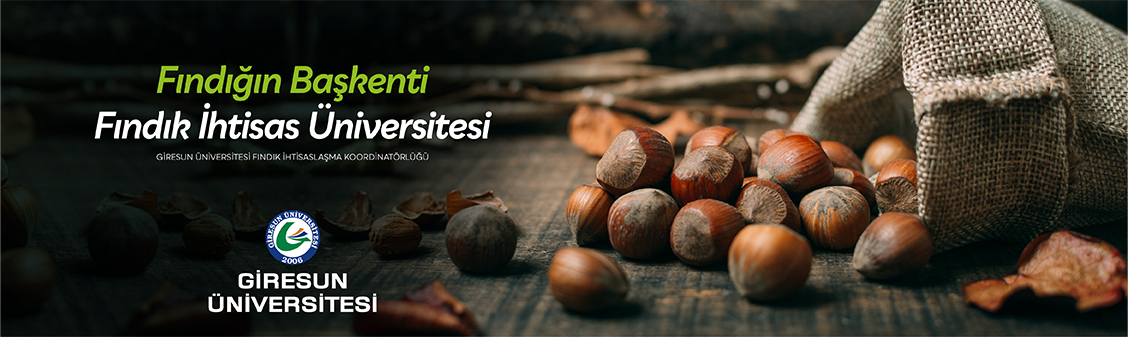 ÖZETÖZGÜN DEĞER Konunun Önemi, Projenin Özgün Değeri ve Araştırma Sorusu veya HipoteziAmaç ve HedeflerYÖNTEMPROJE YÖNETİMİYönetim Düzeni: İş Paketleri (İP), Görev Dağılımı ve Süreleri3.1.1. İş-Zaman ÇizelgesiİŞ-ZAMAN ÇİZELGESİ3.1.2. İş PaketleriRisk YönetimiRİSK YÖNETİMİ TABLOSUAraştırma OlanaklarıARAŞTIRMA OLANAKLARI TABLOSUYAYGIN ETKİProjeden Elde Edilmesi Öngörülen Çıktılara İlişkin Bilgiler,Proje Çıktılarının Paylaşımı ve YayılımıPROJE ÇIKTILARININ PAYLAŞIMI VE YAYILIMI TABLOSUProjeden Oluşması Öngörülen Etkilere İlişkin BilgilerBELİRTMEK İSTEDİĞİNİZ DİĞER KONULARSadece proje önerisinin değerlendirilmesine katkı sağlayabilecek bilgi veya veri (grafik, tablo, vb.) eklenebilir.Proje Başlığı:Proje Yürütücüsü:Projenin Yürütüleceği Birim:Proje ÖzetiAnahtar Kelimeler:Title : SummaryKeywords:İP Noİş Paketi Adı Projenin Başarısındaki Önemi (%)Kim(ler) Tarafından GerçekleştirileceğiAYLARAYLARAYLARAYLARAYLARAYLARAYLARAYLARAYLARAYLARAYLARAYLARAYLARAYLARAYLARAYLARAYLARAYLARAYLARAYLARAYLARAYLARAYLARAYLARAYLARAYLARAYLARAYLARAYLARAYLARAYLARAYLARAYLARAYLARAYLARAYLARİP Noİş Paketi Adı Projenin Başarısındaki Önemi (%)Kim(ler) Tarafından Gerçekleştirileceği123456789101112131415161718192021222324252627282930313233343536İŞ PAKETİ TABLOSUİŞ PAKETİ TABLOSUİŞ PAKETİ TABLOSUİP No: 1İP Adı: İP Adı: İP Hedefi: İP Hedefi: İP Hedefi: İP Kapsamında Yapılacak İşler/Görevler:1.1. 1.2.1.3.İP Kapsamında Yapılacak İşler/Görevler:1.1. 1.2.1.3.Kim(ler) Tarafından Gerçekleştirileceği1.1.1.2.1.3.İP’nin Başarı Ölçütü: İP’nin Başarı Ölçütü: İP’nin Başarı Ölçütü: İŞ PAKETİ TABLOSUİŞ PAKETİ TABLOSUİŞ PAKETİ TABLOSUİP No: 2İP Adı: İP Adı: İP Hedefi: İP Hedefi: İP Hedefi: İP Kapsamında Yapılacak İşler/Görevler:1.1. 1.2.1.3.İP Kapsamında Yapılacak İşler/Görevler:1.1. 1.2.1.3.Kim(ler) Tarafından Gerçekleştirileceği1.1.1.2.1.3.İP’nin Başarı Ölçütü: İP’nin Başarı Ölçütü: İP’nin Başarı Ölçütü: İŞ PAKETİ TABLOSUİŞ PAKETİ TABLOSUİŞ PAKETİ TABLOSUİP No: 3İP Adı: İP Adı: İP Hedefi: İP Hedefi: İP Hedefi: İP Kapsamında Yapılacak İşler/Görevler:1.1. 1.2.1.3.İP Kapsamında Yapılacak İşler/Görevler:1.1. 1.2.1.3.Kim(ler) Tarafından Gerçekleştirileceği1.1.1.2.1.3.İP’nin Başarı Ölçütü: İP’nin Başarı Ölçütü: İP’nin Başarı Ölçütü: İP NoRisk(ler)in TanımıAlınacak Tedbir (ler) (B Planı)12Kuruluşta Bulunan Altyapı/Ekipman Türü, ModeliProjede Kullanım AmacıÇıktı Türü Öngörülen Çıktı (lar)Çıktının Elde Edilmesi için Öngörülen Zaman AralığıBilimsel/Akademik Çıktılar (Bildiri, Makale, Kitap Bölümü, Kitap vb.):Ekonomik/Ticari/Sosyal Çıktılar (Ürün, Prototip, Patent, Faydalı Model, Üretim İzni, Tescil, Görsel/İşitsel Arşiv, Envanter/Veri Tabanı/Belgeleme Üretimi, Spin-off/Start- up Şirket vb.):Araştırmacı Yetiştirilmesi ve Yeni Proje(ler) Oluşturulmasına Yönelik Çıktılar (Yüksek Lisans/Doktora/Tıpta Uzmanlık/Sanatta Yeterlik Tezleri ve Ulusal/Uluslararası Yeni Proje vb.):Etkinlik Türü (Toplantı, Çalıştay, Eğitim, Web Sayfası, Görsel/Yazılı/Sosyal Medya, Fuar, Proje Pazarı vb.)Paydaş / Olası KullanıcılarEtkinliğin Zamanı ve SüresiEtki TürüÖngörülen Etki Türü ve Kalkınma Planıyla İlişkisiEtkinin Oluşması Öngörülen Zaman (*) Toplumsal/Kültürel Etki: Yaşam Kalitesine Katkı,Sürdürülebilir Çevre ve Enerjiye Katkı,Refah veya Eğitim Seviyesinin İyileştirilmesine Katkı,  Ülke ya da Dünya Düzeyinde Önemli Bir Sosyal Soruna Getirilecek Çözümler vb.Proje Sonuçlarını Uygulayan Kurum/KuruluşEkonomik Etki: Potansiyel Sektörel Uygulama Alanları,Küresel Pazar Öngörüleri,İstihdam Katkısı,Rekabetçilik (İhracata Etkisi, İthal İkamesi, Yabancı Sermaye Yatırımının Tetiklenmesi vb.) Ulusal Güvenlik Etkisi:Siber güvenlik, Enerji güvenliği, Sınır güvenliği, Gıda güvenliği,Ekonomik güvenlik vb.